DSWD DROMIC Report #3 on Typhoon “KIKO”  as of 13 September 2021, 6PMSituation OverviewOn 07 September 2021, “Kiko” entered the Philippine Area of Responsibility (PAR) and intensified into a Typhoon. On 11 September 2021, Typhoon “Kiko” continues to weaken while moving over the coastal waters of Itbayat, Batanes bringing heavy to intense with at times torrential rains over Batanes. Moderate to heavy with at times intense rains are also likely over Babuyan Islands, the northern portion of Cagayan, Ilocos Norte, Ilocos Sur, Abra, Apayao, Kalinga, and Benguet. Under these conditions, scattered to widespread flooding (including flash floods) and rain-induced landslides are possible especially in areas that are highly or very highly susceptible to these hazard as identified in hazard maps. Typhoon “KIKO” will continue to enhance the Southwest Monsoon, bringing monsoon rains over Metro Manila, the rest of Ilocos Region, and the western sections of Central Luzon and Southern Luzon. On 12 September 2021, “KIKO” slightly weakened and exited PAR on the same day. Source: DOST-PAGASA Weather AdvisoryStatus of Affected Areas and PopulationA total of 1,907 families or 6,225 persons were affected by Typhoon “Kiko” in 118 Barangays in Regions I, II and CAR (see Table 1).Table 1. Number of Affected Families / PersonsNote: Ongoing assessment and validation are continuously being conducted. Source: DSWD-Field Offices (FOs)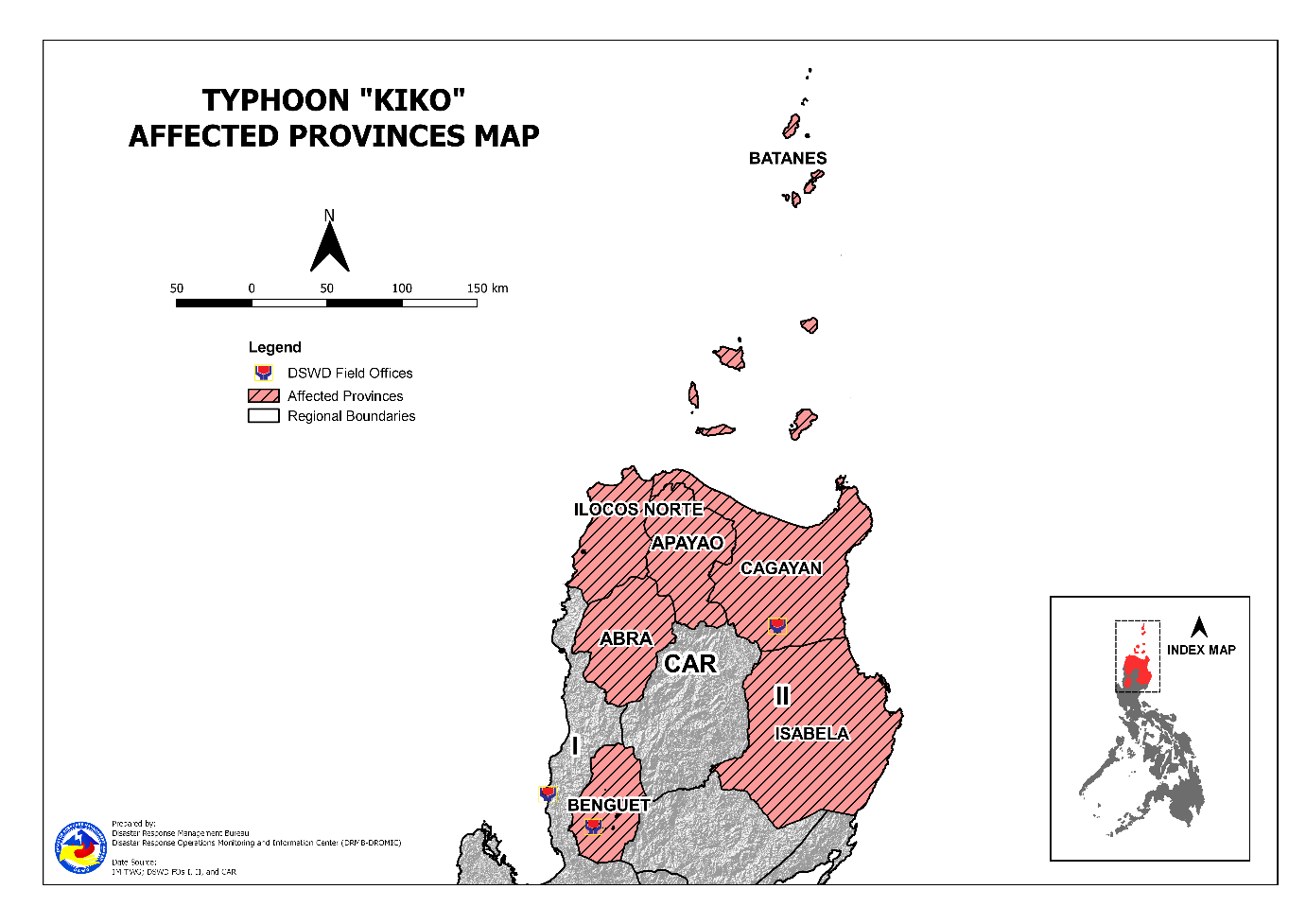 Status of Displaced PopulationInside Evacuation CentersThere are 36 families or 116 persons currently taking temporary shelter in three (3) evacuation centers in Region II (see Table 2).Table 2. Number of Displaced Families / Persons Inside Evacuation CentersNote: Figures in Buguey, Cagayan are 19 individuals with no affected families. Hence, ongoing assessment and validation are continuously being conducted. Source: DSWD-Field Offices (FOs)Outside Evacuation CentersThere are 16 families or 66 persons temporarily staying with their relatives and/or friends in Regions II and CAR (see Table 3).Table 3. Number of Displaced Families / Persons Outside Evacuation CentersNote: Ongoing assessment and validation are continuously being conducted. Source: DSWD-Field Offices (FOs)Total Displaced PopulationThere are 52 families or 182 persons still displaced in Regions II and CAR due to Typhoon “Kiko” (see Table 4).Table 4. Total Number of Displaced Families / PersonsNote: Ongoing assessment and validation are continuously being conducted. Source: DSWD-Field Offices (FOs)Damaged HousesA total of eight (8) houses were damaged; of which, two (2) were totally damaged and six (6) were partially damaged in Regions II and CAR (see Table 5).Table 5. Number of Damaged HousesNote: Ongoing assessment and validation are continuously being conducted. Source: DSWD-Field Offices (FOs)Cost of Humanitarian Assistance ProvidedA total of ₱44,700.00 worth of assistance was provided by the Local Government Unit (LGU) to the affected families (see Table 6).Table 6. Cost of Assistance Provided to Affected Families / PersonsSource: DSWD-Field Offices (FOs)Response Actions and InterventionsStandby Funds and Prepositioned Relief Stockpile Note: The Inventory Summary is as of 12 September 2021, 4PM.Source: DSWD-NRLMBStandby Funds ₱403.15 million Quick Response Fund (QRF) at the DSWD-Central Office.₱6.04 million available at DSWD-FOs I, II and CAR.₱37.63 million in other DSWD-FOs which may support the relief needs of the displaced families due to Severe Tropical Storm “KIKO” through inter-FO augmentation.Prepositioned FFPs and Other Relief Items56,081 FFPs available in Disaster Response Centers; of which, 43,447 FFPs are at the National Resource Operations Center (NROC), Pasay City and 12,634 FFPs are at the Visayas Disaster Response Center (VDRC), Cebu City.53,578 FFPs available at DSWD-FOs I, II and CAR.279,166 FFPs in other DSWD-FOs which may support the relief needs of the displaced families due to Severe Tropical Storm “KIKO” through inter-FO augmentation.₱631.8 million worth of other food and non-food items (FNIs) at NROC, VDRC and DSWD-FO warehouses countrywide.Food and Non-Food ItemsDSWD-FO CARDSWD-FO IICamp Coordination and Camp ManagementDSWD-FO IIOther ActivitiesDSWD-FO IDSWD-FO IIDSWD-FO CAR Photo Documentation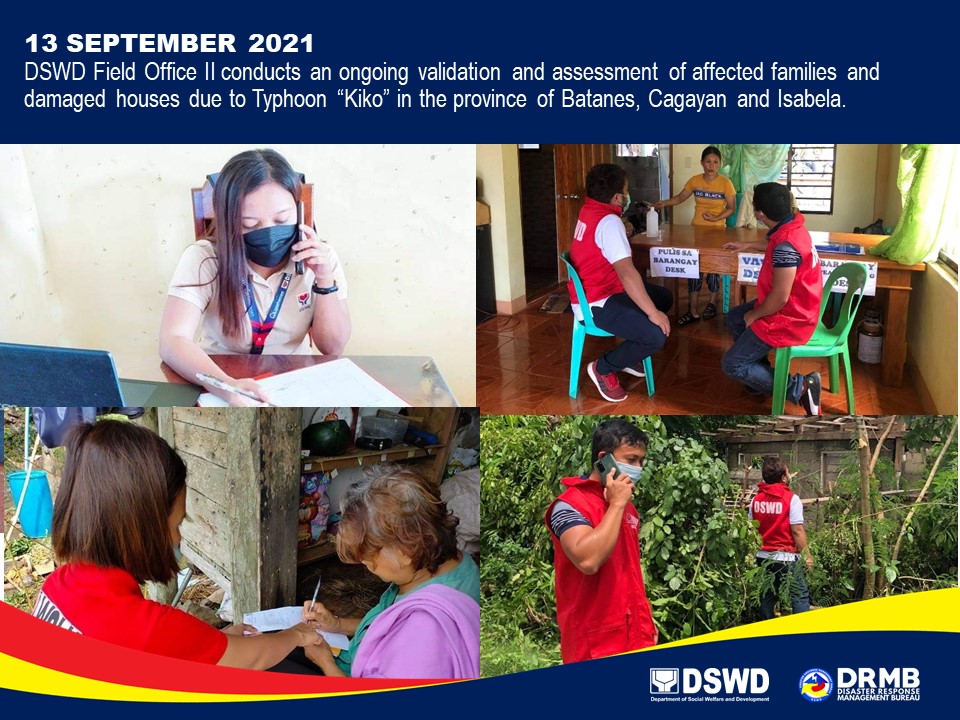 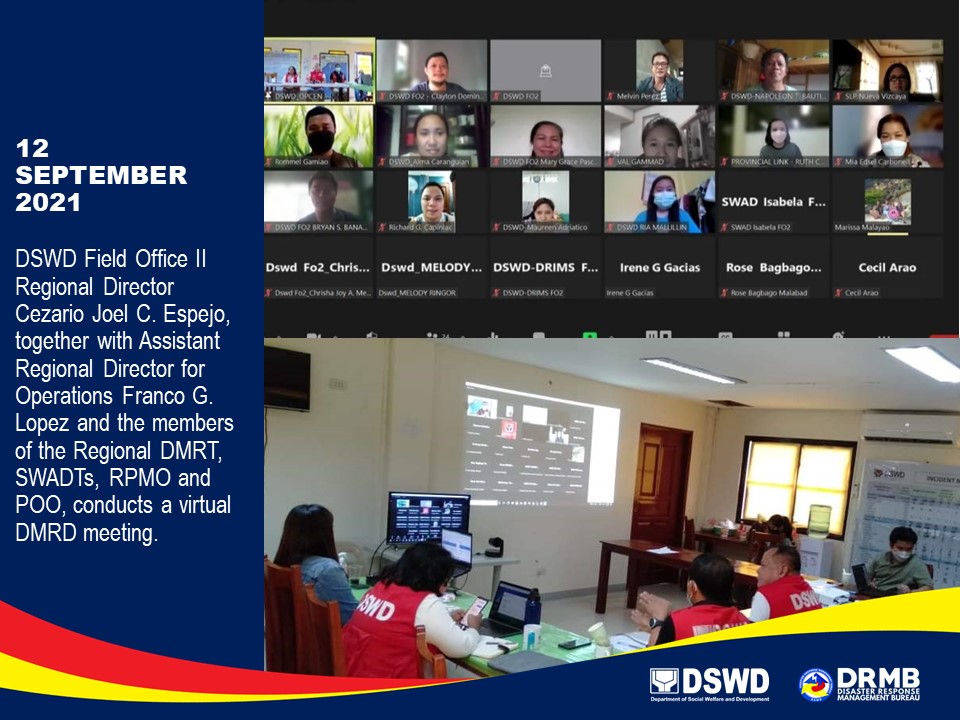 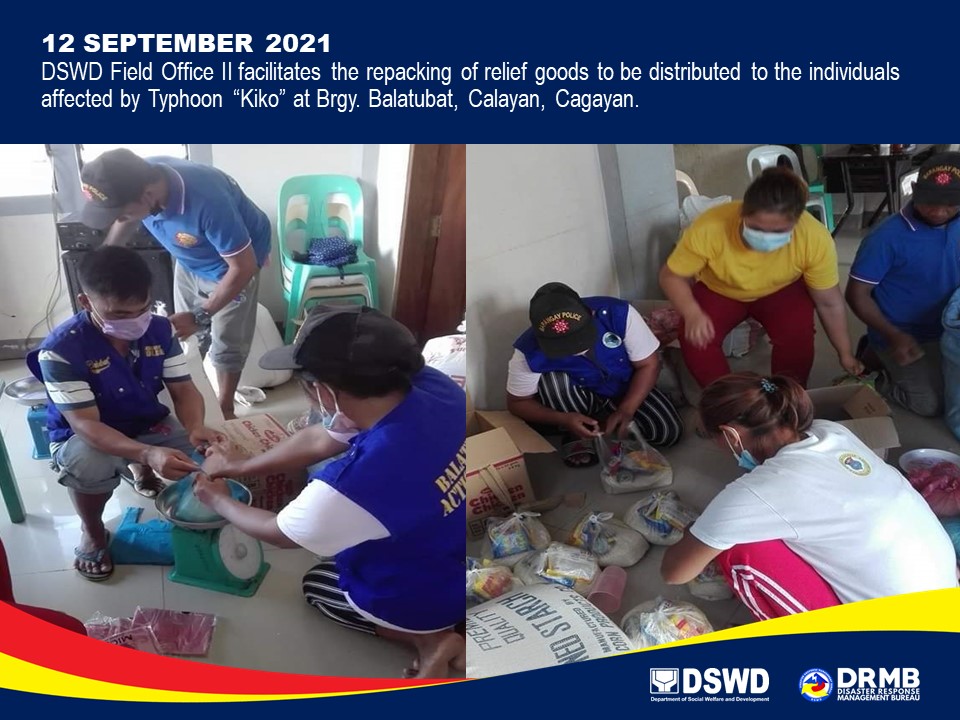 *****The Disaster Response Operations Monitoring and Information Center (DROMIC) of DSWD-DRMB is closely coordinating with the concerned DSWD-FOs for significant disaster response updates and assistance provided.REGION / PROVINCE / MUNICIPALITY REGION / PROVINCE / MUNICIPALITY  NUMBER OF AFFECTED  NUMBER OF AFFECTED  NUMBER OF AFFECTED REGION / PROVINCE / MUNICIPALITY REGION / PROVINCE / MUNICIPALITY  Barangays  Families  Persons GRAND TOTALGRAND TOTAL118 1,907 6,225 REGION IREGION I2  36  152 Ilocos NorteIlocos Norte2  36  152 CITY OF BATAC11989Pagudpud11763REGION IIREGION II113 1,839 5,960 BatanesBatanes10  30  106 Itbayat 4 16 50 Ivana 4 8 34 Sabtang 2 6 22 CagayanCagayan92 1,675 5,453 Abulug 1 1 3 Alcala 2 9 36 Allacapan 5 96 346 Aparri 8 57 252 Baggao 28 830  2,340 Buguey 1  - 19 Calayan 2 61 205 Gattaran 12 205 791 Gonzaga 2 12 47 Lal-lo 6 81 303 Lasam 2 54 178 Pamplona 7 95 264 Santa Ana 7 106 420 Santa Praxedes 2 9 30 Santa Teresita 5 56 208 Solana 2 3 11 IsabelaIsabela11  134  401 Divilacan 3 37 136 Maconacon 8 97 265 CARCAR3  32  113 AbraAbra1  1  8 Licuan-Baay (Licuan) 1 1 8 ApayaoApayao1  30  98 Santa Marcela 1 30 98 BenguetBenguet1  1  7 La Trinidad (capital) 1 1 7 REGION / PROVINCE / MUNICIPALITY REGION / PROVINCE / MUNICIPALITY  NUMBER OF EVACUATION CENTERS (ECs)  NUMBER OF EVACUATION CENTERS (ECs)  NUMBER OF DISPLACED  NUMBER OF DISPLACED  NUMBER OF DISPLACED  NUMBER OF DISPLACED REGION / PROVINCE / MUNICIPALITY REGION / PROVINCE / MUNICIPALITY  NUMBER OF EVACUATION CENTERS (ECs)  NUMBER OF EVACUATION CENTERS (ECs)  INSIDE ECs  INSIDE ECs  INSIDE ECs  INSIDE ECs REGION / PROVINCE / MUNICIPALITY REGION / PROVINCE / MUNICIPALITY  NUMBER OF EVACUATION CENTERS (ECs)  NUMBER OF EVACUATION CENTERS (ECs)  Families  Families  Persons   Persons  REGION / PROVINCE / MUNICIPALITY REGION / PROVINCE / MUNICIPALITY  CUM  NOW  CUM  NOW  CUM  NOW GRAND TOTALGRAND TOTAL 99  3 1,061  36 3,692  116 REGION IREGION I 1 -  17 -  63 - Ilocos NorteIlocos Norte 1 -  17 -  63 - Pagudpud1-17-63-REGION IIREGION II 97  2 1,014  6 3,531  18 BatanesBatanes 2  2  6  6  18  18 Itbayat1 1 5 5 15 15 Sabtang1 1 1 1 3 3 CagayanCagayan 86 -  899 - 3,186 - Abulug1  - 1  - 3  - Alcala2  - 9  - 36  - Allacapan5  - 92  - 331  - Aparri6  - 19  - 87  - Baggao25  - 260  - 871  - Buguey1  -  -  - 19  - Calayan2  - 49  - 159  - Gattaran11  - 131  - 516  - Gonzaga3  - 11  - 46  - Lal-lo8  - 81  - 303  - Lasam3  - 42  - 136  - Pamplona4  - 87  - 251  - Santa Ana4  - 69  - 258  - Santa Praxedes2  - 9  - 30  - Santa Teresita7  - 36  - 129  - Solana2  - 3  - 11  - IsabelaIsabela 9 -  109 -  327 - Divilacan5  - 37  - 136  - Maconacon4  - 72  - 191  - CARCAR 1  1  30  30  98  98 ApayaoApayao 1  1  30  30  98  98 Santa Marcela1 1 30 30 98 98 REGION / PROVINCE / MUNICIPALITY REGION / PROVINCE / MUNICIPALITY  NUMBER OF DISPLACED  NUMBER OF DISPLACED  NUMBER OF DISPLACED  NUMBER OF DISPLACED REGION / PROVINCE / MUNICIPALITY REGION / PROVINCE / MUNICIPALITY  OUTSIDE ECs  OUTSIDE ECs  OUTSIDE ECs  OUTSIDE ECs REGION / PROVINCE / MUNICIPALITY REGION / PROVINCE / MUNICIPALITY  Families  Families  Persons  Persons REGION / PROVINCE / MUNICIPALITY REGION / PROVINCE / MUNICIPALITY  CUM  NOW  CUM  NOW GRAND TOTALGRAND TOTAL 825  16 2,432  66 REGION IIREGION II 824  15 2,425  59 BatanesBatanes 24  15  88  59 Itbayat11 2 35 6 Ivana8 8 34 34 Sabtang5 5 19 19 CagayanCagayan 775 - 2,263 - Allacapan4  - 15  - Aparri38  - 165  - Baggao569  -  1,465  - Calayan12  - 46  - Gattaran75  - 276  - Lasam12  - 42  - Pamplona8  - 13  - Santa Ana37  - 162  - Santa Teresita20  - 79  - IsabelaIsabela 25 -  74 - Maconacon25  - 74  - CARCAR 1  1  7  7 BenguetBenguet 1  1  7  7 La Trinidad (capital)1 1 7 7 REGION / PROVINCE / MUNICIPALITY REGION / PROVINCE / MUNICIPALITY  TOTAL DISPLACED SERVED  TOTAL DISPLACED SERVED  TOTAL DISPLACED SERVED  TOTAL DISPLACED SERVED REGION / PROVINCE / MUNICIPALITY REGION / PROVINCE / MUNICIPALITY  Families  Families  Persons  Persons REGION / PROVINCE / MUNICIPALITY REGION / PROVINCE / MUNICIPALITY  Total Families  Total Families  Total Persons  Total Persons REGION / PROVINCE / MUNICIPALITY REGION / PROVINCE / MUNICIPALITY  CUM  NOW  CUM  NOW GRAND TOTALGRAND TOTAL1,886  52 6,124  182 REGION IREGION I 17 -  63 - Ilocos NorteIlocos Norte 17 -  63 - Pagudpud17-63-REGION IIREGION II1,838  21 5,956  77 BatanesBatanes 30  21  106  77 Itbayat16 7 50 21 Ivana8 8 34 34 Sabtang6 6 22 22 CagayanCagayan1,674 - 5,449 - Abulug1  - 3  - Alcala9  - 36  - Allacapan96  - 346  - Aparri57  - 252  - Baggao829  -  2,336  - Buguey -  - 19  - Calayan61  - 205  - Gattaran206  - 792  - Gonzaga11  - 46  - Lal-lo81  - 303  - Lasam54  - 178  - Pamplona95  - 264  - Santa Ana106  - 420  - Santa Praxedes9  - 30  - Santa Teresita56  - 208  - Solana3  - 11  - IsabelaIsabela 134 -  401 - Divilacan37  - 136  - Maconacon97  - 265  - CARCAR 31  31  105  105 ApayaoApayao 30  30  98  98 Santa Marcela30 30 98 98 BenguetBenguet 1  1  7  7 La Trinidad (capital)1 1 7 7 REGION / PROVINCE / MUNICIPALITY REGION / PROVINCE / MUNICIPALITY NO. OF DAMAGED HOUSES NO. OF DAMAGED HOUSES NO. OF DAMAGED HOUSES REGION / PROVINCE / MUNICIPALITY REGION / PROVINCE / MUNICIPALITY  Total  Totally  Partially GRAND TOTALGRAND TOTAL 8  2  6 REGION IIREGION II 6  2  4 CagayanCagayan 6  2  4 Calayan6 2 4 CARCAR 2 -  2 AbraAbra 1 -  1 Licuan-Baay (Licuan)1  - 1 BenguetBenguet 1 -  1 La Trinidad (capital)1  - 1 REGION / PROVINCE / MUNICIPALITY REGION / PROVINCE / MUNICIPALITY  COST OF ASSISTANCE  COST OF ASSISTANCE  COST OF ASSISTANCE  COST OF ASSISTANCE  COST OF ASSISTANCE REGION / PROVINCE / MUNICIPALITY REGION / PROVINCE / MUNICIPALITY  DSWD  LGUs  NGOs  OTHERS  GRAND TOTAL GRAND TOTALGRAND TOTAL -  44,700.00  -  -  44,700.00 REGION IREGION I -  44,700.00  -  -  44,700.00 Ilocos NorteIlocos Norte -  44,700.00  -  -  44,700.00 Pagudpud - 44,700.00 -  - 44,700.00 REGIONAL / FIELD OFFICESTANDBY FUNDSFAMILY FOOD PACKSFAMILY FOOD PACKSOther Food and Non-Food Items (FNIs)TOTAL STANDBY FUNDS & STOCKPILEREGIONAL / FIELD OFFICESTANDBY FUNDSQUANTITYTOTAL COSTOther Food and Non-Food Items (FNIs)TOTAL STANDBY FUNDS & STOCKPILETOTAL446,826,588.73388,825211,415,476.10631,762,013.381,290,004,078.21Central Office403,151,648.37--403,151,648.37NRLMB - NROC-43,44729,884,535.60165,018,668.38194,903,203.98NRLMB - VDRC-12,6346,001,150.0028,288,615.1634,289,765.16I91,035.2015,3287,817,280.0043,868,296.2351,776,611.43II5,031,059.6820,5028,590,078.0019,380,886.2933,002,023.97CAR920,079.1217,7489,131,653.7223,462,936.5333,514,669.37Other DSWD-Fos37,632,766.36279,166.00149,990,778.78351,742,610.79539,366,155.93DATEACTIVITIES9 September 2021DSWD FO-CAR delivered 2,500 FFPs and 135 Hygiene kits to the DSWD warehouse in the province of Abra in September 09, 2021Delivered 800 FFPs to the DSWD warehouse in Mt. Province on 08 September 2021Ensures availability of food and non-food items for resource augmentation as need arisesContinuous production at the regional production hubs in the regionEnsure availability of transportation service DATEACTIVITIES12 September 2021DSWD-FO II approved the request of the municipality of Baggao, Cagayan of 733 FPPs as augmentation support to the affected families.DSWD-FO II coordinated with NRLMB on the request of 5,000 FPPs to be airlifted to the Province of Batanes in coordination with OCD RO2 and Phil Force. DATEACTIVITIES11 September 2021There are Two hundred seventy-nine (279) Families with eight hundred sixty-eight (868) individuals were pre-emptively and forcedly evacuated that are currently staying inside twenty-nine (29) Evacuation Centers;There are twenty-nine (29) Families with ninety-seven (97) individuals conducted pre-emptive evacuation and they are currently staying with their relatives and friends;There are Twenty-three (23) individuals are stranded in Claveria seaport wherein ten (10) individuals from Fuga Island are currently sheltered in the fish port while the remaining thirteen (13) individuals are sheltered in their relatives at Centro 5, Claveria. DATEACTIVITIES12 September 2021DSWD Field Office 1 is closely monitoring the effects of Typhoon “KIKO” in coordination with the different Provincial/City/Municipal Disaster Risk Reduction and Management Councils (P/C/MDRRMCs) and Provincial/City/ Municipal Social Welfare and Development Offices (P/C/MSWDOs), and Social Welfare and Development Team Leaders (SWADTLs) for any significant updates.The DSWD FO 1 Incident Management Team (IMT) is still activated and on duty while other DSWD staff are on standby for possible augmentation. Likewise, the Field Office ensures the availability and readiness of resources.10 September 2021DSWD FO-I is closely monitoring the effects of the Typhoon “KIKO” through DOST – PAGASA and in close coordination with the RDRRMC1. Likewise,Provincial Operations Offices (POOs) are in close coordination with the different Provincial/City/Municipal Disaster Risk Reduction and Management Councils (P/C/MDRRMCs) and Provincial/City/ Municipality Social Welfare and Development Offices (P/C/MSWDOs) to monitor the adverse effects that might be brought by the weather disturbance.DSWD FO-I attended the Regional Pre-Disaster Risk Assessment (PDRA) – Analyst/Core Group Meeting through VTC.The DSWD FO-I Incident Management Team (IMT) is still activated and on duty while other DSWD staff are on standby for possible augmentation. Likewise, the Field Office ensures the availability and readiness of resources.DATEACTIVITIES13 September 2021DSWD-FO II is continuous coordination in the province of Batanes 0n the updates and status of affected families.DSWD-FO II thru its DRMD is in close coordination with the RDRRMC and other concern agencies.DSWD-FO II is continuously repacking of FFPs to meet the required level of stockpile of the Region.12 September 2021DSWD-FO II together with the LGUs provided immediate needs to the affected families in the Evacuation Centers in Calayan.DSWD-FO II provided instructions to SWADTs and MATs to work with the LGUs/LSWDOs for immediate conduct of assessment for the provision of financial assistance to the affected families thru AICS. 10 September 2021DSWF FO- II continuously monitoring and coordinating to LGUs/LSWDOs on affected families thru our SWADTs/MATs for any concerns the FO shall address;The Disaster Response Management Division and the Field Office Disaster Monitoring and Response Teams are on 24hour duty to continuously monitor the effects of Typhoon Kiko;DSWD FO-II thru the MAT coordinated for any concerns of the said individuals that need to be address;Likewise, there are three (3) field office staff from social pension program and disaster response management division who are currently stranded in the Municipality of Calayan and currently rendering DMRT duty at the said municipality;The Disaster Response Management Division continuously monitor the weather advisory and updatesSWADTs/Provincial Operations Offices (POOs)/C/MATs closely coordinated with their respective Provincial/City/Municipal Disaster Risk Reduction and Management Councils (P/C/MDRRMCs) that are currently monitoring the adverse effects brought by TY KIKO;The DSWD FO-II DRMD continuously coordinates with RDRRMC for any concerns that the FO will address; andDissemination of updates to agency operation center and to the concerned partner agencies.DATEACTIVITIES12 September 2021DSWD FO-CAR continuously monitor the weather updates;DSWD-FO CAR QRTs are on standby and ready to augment if needed.9 September 2021DSWD FO-CAR conducted Quick Response Team (QRT) via Zoom; succeeding QRT teams are ready for duty.DSWD FO-CAR continuously monitor the weather updates;Requested replenishment of standby funds and additional raw materials with an equivalent to 5,000 FFPs to NRLMBProvide technical assistance to LGUs on Camp Coordination and Camp ManagementDissemination of stockpile update to AOC and partner agenciesPrepared by:MARIEL B. FERRARIZMARIE JOYCE G. RAFANANReleased by:RODEL V. CABADDU